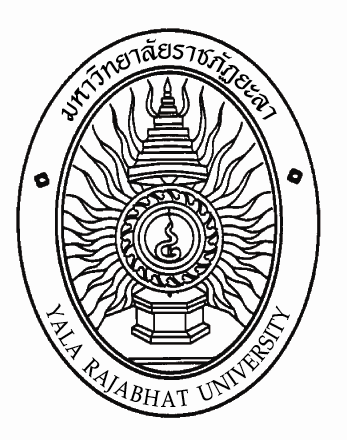 ประวัติอาจารย์ผู้รับผิดชอบหลักสูตร/ประจำหลักสูตร ระดับปริญญาตรี     ระดับปริญญาโท   มหาวิทยาลัยราชภัฏยะลา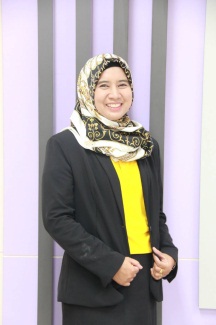 1. อาจารย์ผู้รับผิดชอบหลักสูตร	บริหารธุรกิจบัณฑิต  				สาขาวิชาการจัดการธุรกิจการค้าสมัยใหม่  2. ชื่อ – สกุล                         นางสาวย่าร่อนะ ศรีอาหมัด3. ตำแหน่งทางวิชาการ            อาจารย์4. สังกัด                               คณะวิทยาการจัดการ5. ประวัติการศึกษา 6. ผลงานทางวิชาการในรอบ 5 ปีย้อนหลัง	(ตามประกาศ ก.พ.อ. เรื่อง หลักเกณฑ์และวิธีการพิจารณาแต่งตั้งบุคคลให้ดำรงตำแหน่งทางวิชาการ) 6.1  ผลงานแต่งหรือเรียบเรียง ตำรา หนังสือ หรือบทความทางวิชาการ6.1.1 ผลงานแต่งหรือเรียบเรียง6.1.2 ตำรา หนังสือ6.1.3 บทความทางวิชาการ	6.1.3.1 ในวารสารทางวิชาการ	6.1.3.2 ในหนังสือรวมบทความที่มีการบรรณาธิการประเมินและตรวจสอบ	6.1.3.3 ใน Proceeding ของการประชุมทางวิชาการที่มีการบรรณาธิการประเมินและ		ตรวจสอบ6.2 ผลงานวิจัยและได้รับการเผยแพร่ตามเกณฑ์ที่ ก.พ.อ. กำหนด		6.2.1 บทความวิจัยในวารสารทางวิชาการ 		6.2.2 บทความวิจัยในหนังสือรวมบทความที่มีการบรรณาธิการประเมินและตรวจสอบ (ไม่มี)      	6.2.3 บทความวิจัยใน Proceeding ของการประชุมทางวิชาการที่มีการบรรณาธิการประเมินและตรวจสอบย่าร่อนะ ศรีอาหมัด. (2557). ผู้บริโภคกับตลาดเครื่องแต่งกายมุสลิมผ่านระบบออนไลน์รองรับการเปิดเขตการค้าเสรีอาเซียน. ใน การประชุมวิชาการ ประจำปี 2558 มหาวิทยาลัยแม่โจ้ วันที่ 8 ธันวาคม พ.ศ.2558 (หน้า 85-96). เชียงใหม่ : มหาวิทยาลัยแม่โจ้.    6.3 ผลงานทางวิชาการในลักษณะอื่นและได้รับการเผยแพร่ตามเกณฑ์ที่ ก.พ.อ. กำหนด  6.3.1 สิ่งประดิษฐ์หรืองานสร้างสรรค์  6.3.2 ผลงานด้านศิลปะ  6.3.3 สารานุกรม  6.3.4 งานแปล	6.4 ผลงานวิชาการรับใช้สังคมและได้รับการเผยแพร่ตามเกณฑ์ที่ ก.พ.อ. กำหนด7.  ประสบการณ์การสอน     7.1  ระดับปริญญาตรี 1 ปี	       ชื่อวิชา  คณิตศาสตร์เพื่อธุรกิจ           			3(3-0-6)   นก.			ชื่อวิชา  จริยธรรมทางธุรกิจ           				3(3-0-6)   นก.			ชื่อวิชา  เศรษฐกิจไทยเพื่ออาเซียน           			3(3-0-6)   นก.			ชื่อวิชา  หลักการบริหารธุรกิจ           			3(3-0-6)   นก.			ชื่อวิชา  การเขียนแผนธุรกิจ           			3(2-2-5)   นก.			ชื่อวิชา  เศรษฐศาสตร์ธุรกิจ          				3(3-0-6)   นก.			ชื่อวิชา  นวัตกรรมทางการจัดการ        			3(3-0-6)   นก.			ชื่อวิชา  การจัดการธุรกิจระหว่างประเทศ			3(3-0-6)   นก.			ชื่อวิชา  ธุรกิจระหว่างประเทศและการค้าชายแดน		3(3-0-6)   นก.			ชื่อวิชา  การจัดการธุรกิจแฟรนไชส์				3(3-0-6)   นก.			ชื่อวิชา  ภาวะผู้นำและการทำงานเป็นทีมในองค์กรธุรกิจ	3(3-0-6)   นก.    7.2  ระดับปริญญาโท....-.........ปี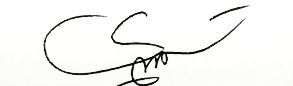                                                (ลงชื่อ) ........................................................... เจ้าของประวัติ                                                              (อาจารย์ย่าร่อนะ ศรีอาหมัด)ระดับการศึกษาสถาบันการศึกษา คุณวุฒิ สาขาวิชาพ.ศ.ปริญญาโทมหาวิทยาลัยทักษิณบธ.ม.การจัดการธุรกิจ2554ปริญญาตรีมหาวิทยาลัยหาดใหญ่บธ.บ.การตลาด2545